Муниципальное бюджетное общеобразовательное учреждение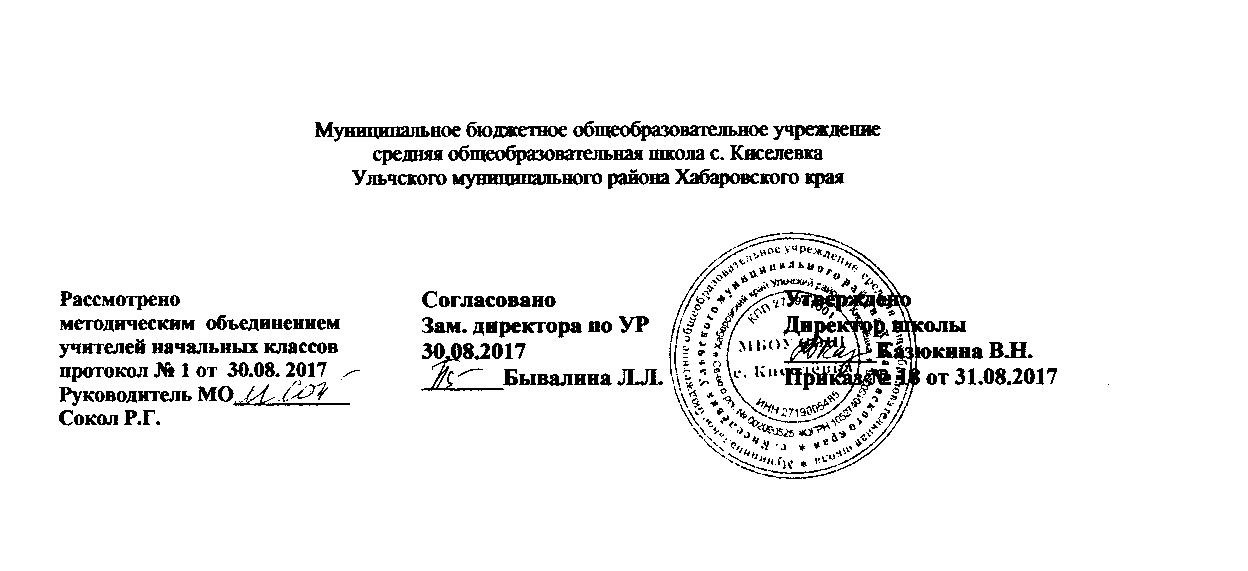 средняя общеобразовательная школа с. КиселевкаУльчского муниципального района Хабаровского края                                                                                                        Утверждаю                                                                                                        директор школы                                                                                                         _________Казюкина В.Н                                                                                                       “___” ___________ 2016 г.Принято                                                                 методическим  объединением учителей начальных классовот  “___” ___________ 2016 г.Рабочая  программапо внеурочной деятельностикружок «Наглядная геометрия»(общеинтеллектуальное направление)на период 2017 – 2021 годыУчитель начальных классовМБОУ СОШ с. КиселёвкаВасильева Татьяна Олеговна с.Киселёвка 2017 г.Пояснительная запискаРабочая программа  кружка «Наглядная геометрия» для 1 – 4 –го классов составлена на основе Программы  «Наглядная геометрия» Автор: Н.Б. Истомина и рассчитана на четыре года обучения, по 1 часу в неделю, всего 135 часов (1 класс – 33 ч, 2 класс – 34 ч, 3 класс – 34 ч, 4 класс – 34 ч).Начальный курс математики объединяет арифметический, алгебраический и геометрический материалы. При этом вопросы геометрии затрагиваются очень поверхностно, на них выделяется малое количество времени для изучения. На современном этапе для начального математического образования характерно возрастание    интереса к изучению геометрического материала. Федеральный государственный образовательный стандарт  расширяет содержание  геометрических понятий, представление о которых должно быть сформировано у младших школьников.  Данный дополнительный курс ставит перед собой задачу формирования интереса к предмету геометрии, подготовку дальнейшего углубленного изучения геометрических понятий. Разрезание на части различных фигур, составление из полученных частей новых фигур помогают уяснить инвариантность площади и развить комбинаторные способности. Большое внимание при этом уделяется развитию речи и практических навыков черчения. Дети самостоятельно проверяют истинность высказываний, составляют различные построения из заданных фигур, выполняют действия по образцу, сравнивают, делают выводы.Цель данной программы — формирование представления о прикладных возможностях математики, ее месте в общечеловеческой культуре, а также о практической значимости геометрических знаний. Задачи программы:Обучающие:формировать умение использовать различные технические приемы при работе с бумагой;усвоение определенной системы геометрических знаний посредством моделирования и исследования реальных ситуаций;отрабатывать практические навыки работы с инструментами. Развивающие:развивать образное и пространственное мышление, фантазию ребенка;развивать внимание, память, логическое, абстрактное и  аналитическое мышление и самоанализ;развитие мелкой моторики рук и глазомера;развитие творческих способностей.Воспитательные:формировать коммуникативную культуру, внимание и уважение к людям, терпимость к чужому мнению, умение работать в группе;осуществлять трудовое и эстетическое воспитание школьников.Основные формы и методы работы:В процессе занятий используются различные формы занятий: -традиционные, творческие  и практические занятия; -индивидуальная деятельность; различные методы обучения:-словесный (устное изложение, беседа, рассказ); -наглядный (иллюстрации, наблюдение, показ педагогом, работа по образцу); -практический (учащиеся  не только воспринимают и усваивают готовую информацию, но и участвуют  в коллективном поиске, решение поставленной задачи совместно с педагогом).Принципы, лежащие в основе программы:доступности (простота, соответствие возрастным и индивидуальным особенностям);наглядности (иллюстративность, наличие дидактических материалов). демократичности и гуманизма (взаимодействие педагога и ученика в социуме, реализация собственных творческих потребностей);научности (обоснованность, наличие теоретической основы).«от простого к сложному» (научившись элементарным навыкам работы, ребенок применяет свои знания в выполнении сложных работ).Содержание курса1 класс           1. Взаимное расположение предметов. Уточняются представления детей о пространственных отношениях:  «справа - слева,», «перед - за», «между», «над - под» и т.д.  	2. Целое и части. Расширяются представления младших школьников о способах конструирования  геометрических фигур: геометрическая фигура   рассматривается как целое, которое можно составить из    нескольких других  фигур, её частей.               3. Поверхности. Линии. Точки. У школьников  формируются первые представления о поверхностях (кривой и плоской), умение проводить на них линии и изображать их на рисунке. Первоклассники также знакомятся со свойствами замкнутых областей: соседние, несоседние области, граница области.2 класс          1. Поверхности. Линии. Точки. (Учащиеся применяют сформированные в первом классе представления о  точке, линиях и поверхностях при выполнении различных заданий с геометрическими фигурами: кривая, прямая, луч, ломаная.)          2. Углы. Многоугольники. Многогранники. Уточняются   представления младших школьников  об углах и многоугольниках. Второклассники знакомятся с многогранником  на основе  имеющихся  у них представлений  о плоской поверхности. Продолжается работа по формированию у учащихся умений читать графическую информацию,  выделять видимые и невидимые линии при изображении пространственных фигур.3 класс           1. Кривые и плоские поверхности. Продолжается работа, начатая в первом и втором классах.           2. Пересечение фигур. Формируются представления о пересечении фигур на плоскости и в пространстве; совершенствуются      умения читать графическую информацию и конструировать геометрические фигуры.           3. Шар. Сфера. Круг. Окружность. Формируются  представления о круге как   сечении шара,  об окружности как   границе круга, о взаимном расположении окружности и круга на плоскости.4 класс            1. Цилиндр. Конус. Шар (Тела вращения). Продолжается работа по формированию у детей представлений о взаимосвязи плоских и объемных  фигур. Цилиндр, конус и шар рассматриваются как тела вращения плоской фигуры вокруг оси. Устанавливается соответствие новых геометрических форм со знакомыми учащимся  предметами. Школьники  знакомятся с развертками цилиндра, конуса и усеченного конуса. Продолжается работа по  совершенствованию умений читать графическую информацию и   изображать на плоскости объемные фигуры.          2. Пересечение фигур. Обобщаются представления   школьников  о различных геометрических фигурах: плоских и объемных и об их изображении на плоскости.Планируемые результаты освоения программыЛичностные результаты   Изучение геометрического материала способствует формированию таких личностных качеств, как любознательность, трудолюбие, способность к организации своей деятельности и к преодолению трудностей, целеустремлённость и настойчивость в достижении цели, умение слушать и слышать собеседника, обосновывать свою позицию, высказывать своё мнение.У выпускника  могут быть сформированы:понимание необходимости учения, выраженная учебно-познавательная мотивация; устойчивый познавательный интерес.Регулятивные универсальные учебные действияВыпускник  научится:                                                принимать учебную задачу, соответствующую этапу обучения;                                                                                                                                  понимать выделенные учителем ориентиры действия в учебном материале;                                                                                                     адекватно воспринимать предложения учителя;                                                                   проговаривать вслух последовательность производимых действий, составляющих основу осваиваемой деятельности;                                                                                                    осуществлять первоначальный контроль своего участия в доступных видах познавательной деятельности;                                                                                                                              оценивать совместно с учителем результат своих действий, вносить соответствующие коррективы под руководством учителя.Выпускник  получит возможность научиться:в сотрудничестве с учителем ставить новые учебные задачи и осуществлять действия для реализации замысла;адекватно оценивать, что усвоил при решении задач, и на каком уровне;восполнять пробелы в знаниях и умениях,самостоятельно адекватно оценивать правильность выполнения действия и вносить необходимые коррективы в исполнение, как по ходу его реализации, так и в конце действияПознавательные универсальные учебные действияВыпускник научится:осуществлять поиск необходимой информации для выполнения учебных заданий с использованием учебной литературы;использовать знаково-символические средства, в том числе модели и схемы для решения задач; ориентироваться на разнообразие способов решения задач;осуществлять анализ объектов с выделением существенных и несущественных признаков;осуществлять синтез как составление целого из частей; проводить сравнение и классификацию по заданным критериям; устанавливать причинно-следственные связи;           Выпускник  получит  возможность научиться:пользоваться различными дополнительными источниками информации;осуществлять сравнение и классификацию, самостоятельно выбирая основания для этих логических операций;создавать и преобразовывать модели и схемы для решения задачвыявлять причинно-следственные связи, выстраивая логические цепи рассуждений, доказательств.Коммуникативные универсальные учебные действия            Выпускник  научится:                                                                                                                             принимать участие в работе парами и группами;                                                                      воспринимать различные точки зрения;                                                                          использовать простые речевые средства;                                                                                     контролировать свои действия в классе;                                                                                            понимать задаваемые вопросы.            Выпускник  получит возможность научиться:оценивать советы и  предложения других учащихся, принимать их во внимание и пытаться учитывать в своей деятельности;использовать  в речи язык математики совместной деятельности, договариваться с учащимися о способах решения возникающих проблем.проявлять инициативу в поиске и сборе информацииКалендарно – тематическое планирование  курса «Наглядная геометрия»1-й классКалендарно – тематическое планирование  курса «Наглядная геометрия»2-й классКалендарно – тематическое планирование  курса «Наглядная геометрия»3-й классКалендарно – тематическое планирование  курса «Наглядная геометрия»4-й классУчебно – методическими обеспечениеДля ученика:Тетради «Наглядная геометрия» для 1 − 4-х классов: 1-й класс, авторы Н. Б. Истомина, З. Б. Редько; 2-й класс, автор Н. Б. Истомина;3-й класс, авторы Н. Б. Истомина, З. Б. Редько; 4-й класс, авторы Н. Б. Истомина, З. Б. Редько, изд. Ассоциация 21 век.Для учителяМетодические рекомендации к  тетрадям «Наглядная геометрия»  1,2,3,4  класс/Авторы: Н.Б.Истомина, З.Б.Редько; Смоленск «Ассоциация  XXI век», 2011 г.№Название темыКол-во часовЦель занятия№ заданий12Пространственные представления «слева, справа, между»2Уточнить представления первоклассников о пространственных отношениях «справа — слева», «между».1—33Пространственные представления «за, перед, под, над, дальше, ближе»1Продолжить формировать у учащихся представления об отношениях «слева — справа»; уточнить их представления об отношениях «за — перед», «над — под», «ближе — дальше» и об изображении видимых и невидимых частей фигур на рисунке.4—745Учимся ориентироваться относительно точки отсчета2Продолжить формировать у первоклассников умение ориентироваться по «схеме тела» и относительно произвольной точки отсчёта. 8—176789Пространственные представления «за,перед, под, над, дальше, ближе». 4Продолжить формировать у учащихся представления об отношениях «слева — справа»; уточнить их представления об отношениях «за — перед», «над — под», «ближе — дальше» и об изображении видимых и невидимых частей фигур на рисунке.18—20;26—281011Геометрические фигуры: квадрат, прямоугольник, треугольник.2Уточнить представления детей о квадрате, прямоугольнике, треугольнике. Обучать конструированию этих фигур из палочек. Продолжить формировать представления об изображении видимых и невидимых частей фигур на рисунке.21—25;29, 301213Геометрические фигуры: квадрат, круг, треугольник. Предметы одинаковой формы.2Проверить усвоение учащимися отношений «слева – справа», «на – под», «между», их представления о круге, квадрате, треугольнике, умение выделять на рисунке предметы одинаковой и разной формы.31—3714Предметы разные и одинаковые по форме.1Проверить умение детей ориентироваться на плоскости и в пространстве, распознавать предметы одинаковой и различной формы.38—4115Форма, размер. Конструирование прямоугольника из двух фигур.1Проверить представления детей о форме, размере. Формировать умение конструировать прямоугольник из двух фигур.42, 45, 4816Конструирование фигуры из двух частей.1Продолжить работу, направленную на приобретение учащимися опыта конструирования геометрической фигуры из её частей. 43, 4717Конструирование треугольника из фигур.1Формировать у первоклассников умение конструировать треугольники из двух данных фигур. 44, 521819Конструирование прямоугольника из данных фигур2Обучать конструированию прямоугольника из данных фигур. 46, 49, 50, 51, 532021Конструирование прямоугольника, треугольника из разных частей.2Проверить умения учащихся конструировать фигуру из палочек и составлять фигуру (целое) из других фигур (её частей).54—5622Плоская и кривая поверхность1Формировать у первоклассников представления о плоской и кривой поверхностях.57—6123Плоская и кривая поверхность1Продолжить формирование представлений о плоской и кривой поверхностях и умение распознавать их на изображениях геометрических тел.62—652425Линия замкнутая  и незамкнутая2Уточнить понятия «незамкнутая линия», «замкнутая линия», «ломаная линия»; расширить представления первоклассников о поверхностях; учить их определять взаимное положение плоских поверхностей в пространстве.66—732627Линии кривые и прямые, замкнутые и незамкнутые.2Познакомить детей с изображением на рисунке невидимых линий; продолжить формировать умение распознавать плоские и кривые поверхности.74—8228Область и граница области на плоскости1Познакомить школьников с понятиями «область», «граница области». Учить проводить линии внутри области при определённых условиях.83—8629Соседние и не соседние области на плоскости1Формировать у ребят представления о соседних и не соседних областях.87—903031Деление фигур на части2Учить первоклассников выполнять деление области на части с помощью линий. Формировать представление об области с «дыркой». 91—963233Повторение за курс 1 класса.2Систематизация знаний№Название темыКол-во часовЦель занятия№ заданий12Повторение. Прямые и кривые линии.2Проверить представления детей о внешней и внутренней, плоской и кривой поверхностях, о прямой и кривой линиях и их пересечении, а также умение соотносить положение предмета в пространстве с его изображением.1–334Ломаная линия.Длина ломаной линии.2Проверить имеющиеся у школьников представления о ломаной линии и умении строить ломаную по данным вершинам.4–7 5Кривая линия и луч.1Проверить представления учащихся о точке, лежащей на прямой и вне прямой, о кривой линии и луче.8–1167Углы. Виды углов.2Формировать у детей представления об углах, о равных углах, научить обозначать и сравнивать углы.12–1489Сравниваем и строим углы.2Продолжить формирование у младших школьников умений и навыков по распознаванию, сравнению, построению и обозначению углов.15–181011Строим углы с помощью угольника.2Формировать у второклассников умение строить углы с помощью угольника.19–231213Многоугольники.2Уточнить имеющиеся у школьников представления о многоугольнике и его элементах.24–2614Треугольники.1Формировать у детей умения: строить треугольники по данным вершинам, проводить в треугольнике отрезки и распознавать треугольники на рисунке.27–29а)1516Четырехугольники.2Обучить младших школьников построению четырехугольников в соответствии с данным условием.29 б), в),3117Четырехугольники,треугольники.1Формировать у второклассников умение выделять четырехугольники, треугольники и прямые углы на рисунке.30, 32, 3418Прямоугольник и квадрат.1Уточнить представления учащихся о прямоугольнике и о квадрате как разновидности прямоугольника.33, 351920Многогранники и их изображение на плоскости.2Уточнить знания учащихся о видимых и невидимых (штриховых) линиях на изображении геометрических фигур. Познакомить второклассников с многогранниками и их изображениями на плоскости.36–39, 402122Куб, построение куба.2Познакомить учащихся с возможными поворотами куба в пространстве и их графической интеграцией.41,422324 Читаем схемы и чертежи.2Продолжить работу по формированию умения читать графическую информацию. 48, 49, 51, 522526Конструирование  геометрических фигур.2Учить соотносить изображение куба с его разверткой и с поворотами модели куба в пространстве.43–45 (47)2728Развертка куба.2Продолжить обучение второклассников соотнесению модели куба с его разверткой и распознаванию кубов, полученных в результате преобразований данного куба.46, 50, 53 а), б)2930Многогранники, развертка многогранника.2Учить школьников читать графическую информацию, мысленно выполняя преобразования куба, и представлять изменение расположения рисунков на его гранях, выделять видимые и невидимые линии на изображениях многогранников.50, 57, 53 в), г)31Сечение многогранника.1Продолжить формировать умения соотносить изменения рисунков на видимых гранях изображения куба с поворотами его модели в пространстве; дать первоначальные представления о сечении многогранника.54–5632Куб, многогранник.1Повторение.58–6061–6263—6633Повторение за курс 2 класса. 1Систематизация знаний34Геометрический КВН1Повторение№Название темыКол-во часовЦель занятия№ заданий12Повторение. Плоская и кривая поверхность.2Проверить сформированность представлений младших  школьников о плоских и кривых поверхностях.1–53Видимые и невидимые поверхности.1Формировать у третьеклассников представления о видимых и невидимых поверхностях геометрических тел и учить распознавать видимые плоские поверхности на изображениях.6 4Видимые и невидимые поверхности многогранника.1Формировать у учащихся представления  о видимых и невидимых элементах многогранника и учить распознавать их на изображениях.7–89, 105Пересечение геометрических фигур1Формировать у третьеклассников представления о пересечении геометрических фигур.11, 12,136Пересечение плоской поверхности с многогранником.1Формировать у младших школьников умения читать графическую информацию и определять плоскую фигуру, являющуюся пересечением граней многогранника.14, 18,1678Пересечение прямой и куба.2Познакомить младших школьников со случаями пересечения прямой и куба.15,17910Пересечение лучей2Уточнить и расширить представления о пересечении лучей. 191112Пересечение геометрических фигур2Расширить и уточнить представления младших школьников о пересечении геометрических фигур, о многограннике и его элементах.20,211314Пересечение отрезков2Расширить и уточнить имеющиеся представления о пересечении отрезков.22, 241516Пересечение углов.2Расширить и уточнить имеющиеся представления о пересечении углов.231718Конструирование многоугольника2Формировать у учащихся умение разбивать многоугольник на треугольники с помощью отрезков и ломаной.25,261920Строим пересечение фигур на плоскости2Продолжить формировать умение читать графическую информацию и находить (строить) пересечение геометрических фигур на плоскости.272122Фигуры одинаковой площади.2Формировать умение составлять из данного многоугольника фигуры одинаковой площади.28, 2923Шар и круг.1Формировать представления о шаре и о круге как сечении шара30–332425Окружность2Формировать представления об окружности как о границе круга.34, 352627Окружность и круг.2Формировать представления о взаимном расположении окружности и круга.36, 372829Радиус окружности2Формировать представления о радиусе окружности.38, 393031Из чего состоят геометрические объекты.2Формировать умения и навыки выделять структуру объекта (изменение положения частей фигуры, выбор частей, из которых можно её составить).40, 413233Строим окружности.2Формировать умения и навыки построения окружностей по определённым условиям.42, 4334Повторение за курс 3 класса. 1Систематизация знаний№Название темыКол-во часовЦель занятия№ заданий12Повторение. Плоские и объемные фигуры.2Обобщить представления о плоских и объемных фигурах.Продолжается работа по формированию у детей представлений о взаимосвязи плоских и объемных  фигур.3Тела вращения: цилиндр, конус и шар.1Формирование представления о телах вращения.4Цилиндр как тело вращения1Формирование представлений о цилиндре, конусе и шаре как тело вращения плоской фигуры вокруг оси.15Конус как тело вращения.126Шар как тело вращения137Невидимые линии на изображении объемного тела1Проверить умение обозначать невидимые линии на изображении объемного тела с помощью штриховых линий48Рисунок плоской фигуры.1Учить школьников соотносить рисунок плоской фигуры с изображением тела вращения, полученного из него.9Плоские фигуры в разрезе цилиндра.1Выяснить, какие плоские фигуры могут получаться в разрезе цилиндра.510Плоские фигуры в разрезе конуса.1Выяснить, какие плоские фигуры могут получаться в разрезе конуса.611Объемные тела.1Проверить имеющиеся у детей представления об объемных телах.712Параллелепипед и пирамида.1Познакомить учащихся с параллелепипедом и пирамидой8-91314Развертка цилиндра, конуса, усеченного конуса2Продолжается работа по  совершенствованию умений читать графическую информацию10-171516Пересечение геометрических фигур2Формирование представлений о пересечении геометрических фигур.18-191718Строим пересечение геометрических фигур2Продолжить формировать умение читать графическую информацию и находить (строить) пересечение геометрических фигур на плоскости.20-231920Площадь геометрических фигур.2Формировать умение составлять из данного многоугольника фигуры одинаковой площади.24-2521Геометрические фигуры: квадрат, круг, треугольник. Предметы одинаковой формы.1Обобщить представления о круге, квадрате, треугольнике, умение выделять на рисунке предметы одинаковой и разной формы.2223Точка. Линии кривые и прямые, замкнутые и незамкнутые.2Обобщить представления учащихся о точке, лежащей на прямой и вне прямой, о кривой линии.24Точка. Отрезок. Луч.1Обобщить представления учащихся о точке, лежащей на прямой и вне прямой, о отрезке и луче.25Углы. Виды углов.1Обобщить представления об углах, о равных углах, обозначение  и сравнение углов.2627Конструирование  геометрических фигур.2Учить соотносить изображение фигуры с его разверткой и с поворотами модели фигуры в пространстве.2829Пересечение геометрических фигур2Обобщить представления младших школьников о пересечении геометрических фигур, о многограннике и его элементах.3031Конструирование многоугольника2Формировать у учащихся умение разбивать многоугольник на треугольники с помощью отрезков и ломаной.32Плоские и объемные фигуры1Обобщить знания о плоских и объемных фигурах.33Геометрическая ярмарка134Повторение за курс 4 класса. 1Систематизация знаний